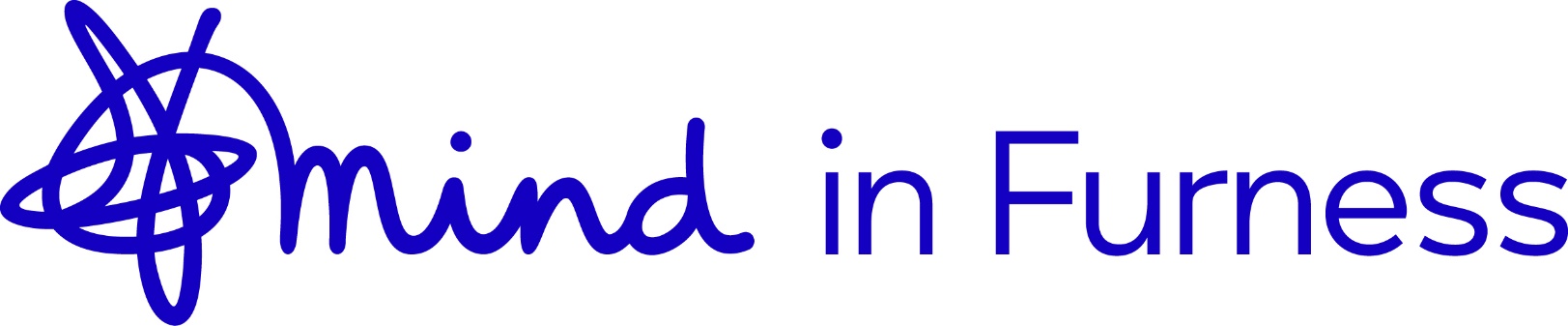 APPLICATION FOR EMPLOYMENTPlease type or write in black inkSECTION A:Application for appointment of:  Personal Details (IN BLOCK LETTERS)CURRENT EMPLOYMENT (Please include paid and unpaid work)Present or most recent employer/organisationPrevious employers/organisations (most recent first)-expand or complete additional sheetPOST FOR WHICH APPLICATION IS MADEPlease give us your reasons for applying for this post, and tell us how you think you meet each of the criteria listed in the Job Details for this post.  Please include details of any voluntary workIn the initial comparison of applicants for a job, the information supplied here by you plays a significant part and it is very important that you should complete this section and should refer to the Job Description and Person Specification giving examples of how you have met the criteria.SECTION B:This section will be detached and will not be seen by the selection panel.  It will only be used where the selection panel have decided to make an offer of employment.REFEREESPlease give the names and addresses of two referees, who should not be related to you and one of whom should be your present or most recent employer or supervisor (where applicable).  Referees will not be taken up until an offer of employment has been made.Disclosure and Barring Service Check (formerly CRB)The DBS was formed in 2012 by merging the functions of the Criminal Records Bureau (CRB) and the Independent Safeguarding Authority (ISA) under the Protection of Freedoms Act 2012. As part of its equal opportunities policy, Mind in Furness Ltd wishes to ensure that it does not discriminate against ex-offenders.  However your attention is drawn to the fact that the post you are applying for is excluded from the provisions of Section 4 (2) of the Rehabilitation of Offenders Act 1974 (Exceptions Order 1975). Therefore you must disclose information about any convictions which for other purposes are ‘spent’ under the provisions of the Act. All applicants are subject to an enhanced level of Disclosure check by the Disclosure and Barring Service. Individuals who have a criminal record should note information they disclose will be considered fairly on a case-by-case basis however failure to disclose a criminal record  or providing false, inaccurate or misleading information is likely to disqualify you from appointmentHave you ever been barred from working with vulnerable adults and/or children ? Please circle -											Yes      No  Have you ever been convicted of a criminal offence? Please circle -			Yes      No  THIS SECTION WILL BE DETACHED.  IT WILL BE USED ONLY FOR MONITORING PURPOSES.EQUAL OPPORTUNITIES IN EMPLOYMENT – STATEMENT OF POLICYMIND IN FURNESS is an equal opportunities employer and will apply objective criteria to assess merit.  It aims to ensure that no job applicant or employee receives less favourable treatment on the grounds of:age disability  gender reassignment marriage and civil partnership pregnancy and maternity race (including ethnic or national origins, colour and nationality) religion or belief (including lack of belief) sex sexual orientation Mind in Furness values diversity and difference. We welcome applicants from all sections of the community, particularly people with lived experience of mental distress.Selection criteria and procedures will be reviewed frequently to ensure that individuals are selected, promoted and treated on the basis of their relevant merits and abilities.  All employees will be given equal opportunity and where appropriate and possible, special training to enable them to progress both within and outside the organisation.  MIND IN FURNESS is committed to a programme of action to make this policy fully effective.Would you please provide the following information which will be treated as confidential but which will assist us in monitoring and implementing our Equal Opportunities Policy.  We would appreciate your co-operation however your application will not be affected by the information provided or if you choose not to complete part or all of this section.Equality & Diversity Monitoring FormPlease complete the information requested on this monitoring form to help us ensure we avoid discrimination & can address any inequalities.  Your information will be confidential & will not be personally identifiable.FOR OFFICE  ONLY: Date received ___________ Job Title:  SURNAME:                                                First NAME: ADDRESS:  Preferred Contact Number ……………………………………………………………………..Email contact…………………………………………………………………………………………..EDUCATION AND TRAININGPlease give details of your educational qualifications and experience, Education (Secondary School)Education (Further and Higher Education)-Please only record your highest level of education Training (Details of any other training or qualifications relevant to this role e.g. short courses, NVQ’s etc). Please do not list courses that are over 5 years out of date Name & Address of Employer:Name & Address of Employer:Grade Salary     Date AppointedDate AppointedNotice RequiredPost CodeNotice RequiredPositionLeaving Date Reason for Leaving (if applicable)Brief Outline of Duties and Responsibilities:Brief Outline of Duties and Responsibilities:Brief Outline of Duties and Responsibilities:Brief Outline of Duties and Responsibilities:Employers NameEmployers NameRole and Details of JobFrom ToPlease expand and/or continue on additional sheets if required and attachI declare that the information I have given on this form is correct and understand that if appointed, I will be liable to disciplinary action including dismissal and/or criminal action should I knowingly give false information.I give my permission for this personal information to be stored and processed for the purpose of arriving at a selection decision and for sensitive data to be monitored for the purpose of equal opportunities monitoring.  I also give permission for the information provided to be used to form the basis of personnel records should I be appointed.Signature	                                  	Date	   Present or most recent employer/supervisorOccupation: ________________________Occupation: _______________________If your answer was yes, please give details of date(s) of offences(s), nature of offence(s) and sentence(s) passedApplication for Post of __________________________Please state here where you saw the post advertised (e.g. Newspaper, Job centre , Other)Application for Post of __________________________Please state here where you saw the post advertised (e.g. Newspaper, Job centre , Other)Application for Post of __________________________Please state here where you saw the post advertised (e.g. Newspaper, Job centre , Other)Application for Post of __________________________Please state here where you saw the post advertised (e.g. Newspaper, Job centre , Other)Application for Post of __________________________Please state here where you saw the post advertised (e.g. Newspaper, Job centre , Other)Application for Post of __________________________Please state here where you saw the post advertised (e.g. Newspaper, Job centre , Other)Application for Post of __________________________Please state here where you saw the post advertised (e.g. Newspaper, Job centre , Other)Application for Post of __________________________Please state here where you saw the post advertised (e.g. Newspaper, Job centre , Other)Application for Post of __________________________Please state here where you saw the post advertised (e.g. Newspaper, Job centre , Other)Application for Post of __________________________Please state here where you saw the post advertised (e.g. Newspaper, Job centre , Other)Application for Post of __________________________Please state here where you saw the post advertised (e.g. Newspaper, Job centre , Other)Application for Post of __________________________Please state here where you saw the post advertised (e.g. Newspaper, Job centre , Other)Application for Post of __________________________Please state here where you saw the post advertised (e.g. Newspaper, Job centre , Other)Application for Post of __________________________Please state here where you saw the post advertised (e.g. Newspaper, Job centre , Other)Application for Post of __________________________Please state here where you saw the post advertised (e.g. Newspaper, Job centre , Other)Application for Post of __________________________Please state here where you saw the post advertised (e.g. Newspaper, Job centre , Other)Gender…… Please tick as appropriate ……Gender…… Please tick as appropriate ……Gender…… Please tick as appropriate ……Gender…… Please tick as appropriate ……Gender…… Please tick as appropriate ……Gender…… Please tick as appropriate ……Gender…… Please tick as appropriate ……Gender…… Please tick as appropriate ……Gender…… Please tick as appropriate ……Gender…… Please tick as appropriate ……Gender…… Please tick as appropriate ……Gender…… Please tick as appropriate ……Gender…… Please tick as appropriate ……Gender…… Please tick as appropriate ……Gender…… Please tick as appropriate ……Gender…… Please tick as appropriate ……MaleFemaleFemaleFemaleFemaleFemaleTransgenderTransgenderTransgenderUndeclaredAge ……Please tick as appropriate       Age ……Please tick as appropriate       Age ……Please tick as appropriate       Age ……Please tick as appropriate       Age ……Please tick as appropriate       Age ……Please tick as appropriate       Age ……Please tick as appropriate       Age ……Please tick as appropriate       Age ……Please tick as appropriate       Age ……Please tick as appropriate       Age ……Please tick as appropriate       Age ……Please tick as appropriate       Age ……Please tick as appropriate       Age ……Please tick as appropriate       Age ……Please tick as appropriate       Age ……Please tick as appropriate       18-2425-3425-3425-3425-3425-3435-4435-4435-4445-5455-6455-6455-6455-6455-6464-upwards64-upwards64-upwardsUndeclaredEthnic Origin (Please tick one that you feel best describes your ethnic origin)Ethnic Origin (Please tick one that you feel best describes your ethnic origin)Ethnic Origin (Please tick one that you feel best describes your ethnic origin)Ethnic Origin (Please tick one that you feel best describes your ethnic origin)Ethnic Origin (Please tick one that you feel best describes your ethnic origin)Ethnic Origin (Please tick one that you feel best describes your ethnic origin)Ethnic Origin (Please tick one that you feel best describes your ethnic origin)Ethnic Origin (Please tick one that you feel best describes your ethnic origin)Ethnic Origin (Please tick one that you feel best describes your ethnic origin)Ethnic Origin (Please tick one that you feel best describes your ethnic origin)Ethnic Origin (Please tick one that you feel best describes your ethnic origin)Ethnic Origin (Please tick one that you feel best describes your ethnic origin)Ethnic Origin (Please tick one that you feel best describes your ethnic origin)Ethnic Origin (Please tick one that you feel best describes your ethnic origin)Ethnic Origin (Please tick one that you feel best describes your ethnic origin)Ethnic Origin (Please tick one that you feel best describes your ethnic origin)Ethnic Origin (Please tick one that you feel best describes your ethnic origin)Ethnic Origin (Please tick one that you feel best describes your ethnic origin)WhiteWhiteWhiteWhiteWhiteWhiteWhiteMixedMixedMixedMixedMixedMixedMixedMixedBritishBritishBritishBritishBritishWhite & Black White & Black White & Black White & Black White & Black White & Black IrishIrishIrishIrishIrishWhite & Black AfricanWhite & Black AfricanWhite & Black AfricanWhite & Black AfricanWhite & Black AfricanWhite & Black AfricanTravellers of Irish HeritageTravellers of Irish HeritageTravellers of Irish HeritageTravellers of Irish HeritageTravellers of Irish HeritageWhite & AsianWhite & AsianWhite & AsianWhite & AsianWhite & AsianWhite & AsianGypsy RomaGypsy RomaGypsy RomaGypsy RomaGypsy RomaAny Other Mixed Background (please specify)Any Other Mixed Background (please specify)Any Other Mixed Background (please specify)Any Other Mixed Background (please specify)Any Other Mixed Background (please specify)Any Other Mixed Background (please specify)Any Other White Background (please specify)Any Other White Background (please specify)Any Other White Background (please specify)Any Other White Background (please specify)Any Other White Background (please specify)Asian/Asian BritishAsian/Asian BritishAsian/Asian BritishAsian/Asian BritishAsian/Asian BritishAsian/Asian BritishAsian/Asian BritishAsian/Asian BritishBlack/Black BritishBlack/Black BritishBlack/Black BritishBlack/Black BritishBlack/Black BritishBlack/Black BritishBlack/Black BritishBlack/Black BritishIndianIndianIndianIndianIndianPakistaniPakistaniPakistaniPakistaniPakistaniAfricanAfricanAfricanAfricanAfricanAfricanBangladeshiBangladeshiBangladeshiBangladeshiBangladeshiAny Other Asian Background (please specify)Any Other Asian Background (please specify)Any Other Asian Background (please specify)Any Other Asian Background (please specify)Any Other Asian Background (please specify)       Any Other Black Background       (please specify)       Any Other Black Background       (please specify)       Any Other Black Background       (please specify)       Any Other Black Background       (please specify)       Any Other Black Background       (please specify)       Any Other Black Background       (please specify)       Any Other Black Background       (please specify)Chinese or other ethnic groupChinese or other ethnic groupChinese or other ethnic groupChinese or other ethnic groupChinese or other ethnic groupChinese or other ethnic groupChinese or other ethnic groupChineseChineseChineseChineseChineseChineseAny Other Ethnic Background (please specify)Any Other Ethnic Background (please specify)Any Other Ethnic Background (please specify)Any Other Ethnic Background (please specify)Any Other Ethnic Background (please specify)Any Other Ethnic Background (please specify)Any Other Ethnic Background (please specify)Any Other Ethnic Background (please specify)UndeclaredUndeclaredUndeclaredUndeclaredUndeclaredUndeclaredReligion and BeliefReligion and BeliefReligion and BeliefReligion and BeliefReligion and BeliefReligion and BeliefReligion and BeliefReligion and BeliefReligion and BeliefReligion and BeliefReligion and BeliefReligion and BeliefReligion and BeliefReligion and BeliefReligion and BeliefReligion and BeliefReligion and BeliefReligion and BeliefChristianChristianBuddhistBuddhistBuddhistBuddhistBuddhistBuddhistBuddhistHinduHinduHinduHinduHinduJewishJewishMuslimMuslimMuslimMuslimMuslimMuslimMuslimSikhSikhSikhSikhSikhNo ReligionNo ReligionOther ReligionOther ReligionOther ReligionOther ReligionOther ReligionOther ReligionOther ReligionUndeclaredUndeclaredUndeclaredUndeclaredUndeclaredSexual OrientationWhich of the following options best describes how you think of yourself?Sexual OrientationWhich of the following options best describes how you think of yourself?Heterosexual (Orientation towards people of the opposite sex)Lesbian or Gay (Orientation towards people of the same sex)Bisexual (Orientation towards people of the same and opposite sex)Undeclared